Today, we are going to become flower experts! We are going to go on a walking tour to identify some of the plants that live around our school.  While we are out walking around, you will be filling out your plants log that we will paste into your interactive notebooks before we head outside.  Directions for the notebook activity will be on the on the top of the worksheet.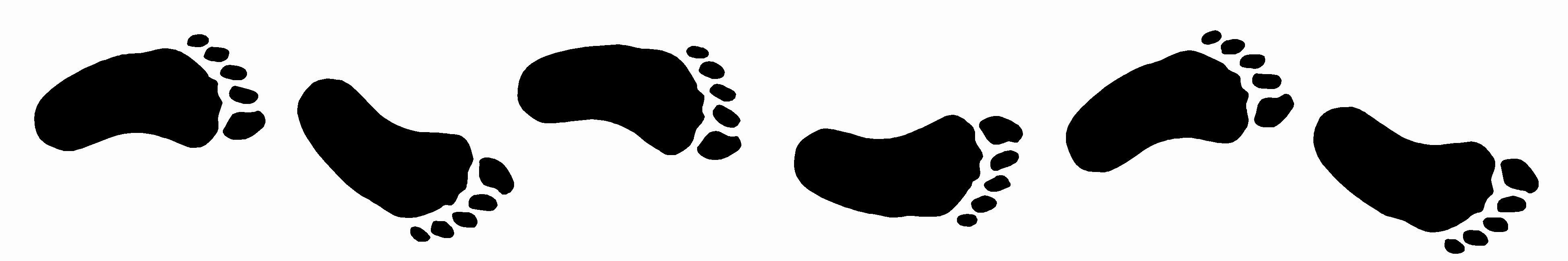 Let’s Begin!